Publicado en  el 28/12/2016 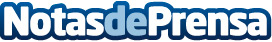 En el trabajo la calma es esencialEs una de las habilidades más necesitadas, se deben saber canalizar las emocionesDatos de contacto:Nota de prensa publicada en: https://www.notasdeprensa.es/en-el-trabajo-la-calma-es-esencial Categorias: Telecomunicaciones Sociedad Recursos humanos Otras Industrias http://www.notasdeprensa.es